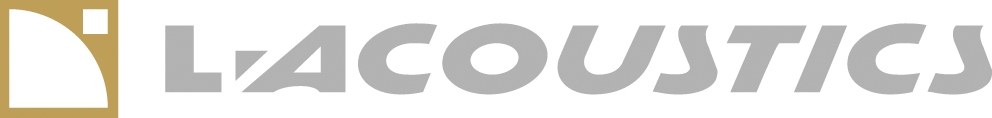 Press Release							          For Immediate ReleaseCreate Spatial Audio Anytime, Anywhere with New L-ISA StudioL-Acoustics untethers spatial audio creation workflow with the launch of L-ISA Studio software suite and upgraded L-ISA engineMARCOUSSIS, France – April 2021 – L-Acoustics breaks new boundaries with a revamped, innovative approach to the workflow of spatial audio content creation with the new L-ISA Studio software suite and upgraded L-ISA engine. Built with sound designers and mixing engineers in mind, L-ISA Studio is designed for countless creative, immersive audio experiences. Immediately available for download, it takes the power and versatility of the concert-proven L-ISA technology and puts it into the hands of sound creators, allowing them to formulate multidimensional audio wherever and whenever they are ready to create.“L-ISA Studio grants all sound creators the ability to conceive, create, iterate and experience their work in 3D audio,” explains Guillaume Le Nost, Executive Director, Creative Technologies at L-Acoustics. “It is the perfect tool to work on the pre-production of an L-ISA live show or the sound design of a newly imagined immersive experience - or even mix an album in 7.1.4.” L-ISA Studio contains the same spatial audio and room engine algorithms as its hardware counterpart, the L-ISA Processor, yet is redesigned and improved with key features for room enhancement, a fully augmented scale simulation mode, and binaural output capabilities. The upgraded engine, now deployed in both software and hardware configurations, provides sound designers, content creators, and mixing engineers with the ability to hear content in any virtual space of any given size and shape. Control strategies, sonic trajectories, and sound system behaviors can all be defined and then demonstrated in real time, streamlining the creative process in its early stages and minimizing the need for last-minute changes.  Through L-ISA Studio’s binaural engine, users can now create and monitor their spatialized audio content anywhere with headphones and optional head tracking. Mixing engineers and creators can deploy the software suite in any multi-channel mixing or recording studio with up to 12 loudspeakers for multi-channel monitoring. For a fully portable L-Acoustics-powered 3D sound creation tool and listening experience, L-ISA Studio can be paired with Contour XO, the recently launched professional in-ear monitor by L-Acoustics and JH Audio. Developed to improve the workflow and unleash the creative potential of all sound creators, L-ISA Studio seamlessly interfaces with leading digital audio workstations, show control software, and game engines. It also offers compatibility with various 3D audio format outputs, including Dolby Atmos and multi-channel configurations.Auditoria Director Scott Willsallen and his team are using L-ISA Studio to design the immersive sound experience for the Al Wasl Dome, an immersive space at the center of Expo 2020, beginning in October 2021 in Dubai. “We all know how precious time is on a show and how little of that time is allocated to sound,” he explains. “L-ISA Studio provides an exceptionally convenient platform for our content creators to audition their content and precisely author object trajectories, giving them confidence in their work. The creative scope of L-ISA is vast and L-ISA Studio provides a tool that allows us to explore the full potential of the immersive sound technology, without spending additional time on the show systems.”Monthly and yearly subscriptions for both individual and enterprise use are now offered at estore.l-acoustics.com. Discounts are available to students enrolled in qualified audio engineer programs. For more information on L-ISA Studio please visit http://l-isa-immersive.com/create/studio/ , or watch the launch event at https://youtu.be/MAUozU6ylrkAbout LISA Immersive Hyperreal Sound technologyFirst introduced in 2016, L-ISA technology helped shape the future of sound by introducing a new way to design, process, mix, and experience multi-channel sound for live performances. L-ISA Immersive Hyperreal Sound technology combines L-Acoustics loudspeaker systems in a multi-array configuration with spatial processing hardware and software-based audio tools to manage every step of an immersive audio project from the design through to the show itself. High-profile artists have already deployed L-ISA technology across various musical styles, including Ennio Morricone and his orchestra, Mark Knopfler, ODESZA, Lorde, Aerosmith, and alt-J, among others. It has also been deployed in installations like Refik Anadol’s inaugural exhibition at ARTECHOUSE NYC, SPYSCAPE museum, Puy du Fou history theme park in France, and Coachella 360° Antarctic Dome experience. About L-AcousticsFounded in 1984 near Paris, France, L-Acoustics is the market leader in professional sound reinforcement technologies. With over 500 team members worldwide and offices in Paris, London, Singapore, Los Angeles, and New York, L-Acoustics is present in over 80 countries via our network of Certified Providers. Focused on solutions that elevate the audience experience, more than 20% of L-Acoustics’ talent is devoted to R&D in the areas of acoustics, applications, mechanics, electronics, signal processing, and software development. In recognition of creating innovative professional sound technology, L-Acoustics was named as one of Fast Company’s Most Innovative Companies of 2020.Recognized for pioneering the line source array, L-Acoustics continues to shape the future of the professional audio industry with L-ISA Immersive Hyperreal Sound technology, a multidimensional, object-based approach to designing, mixing, and processing sound that results in extremely natural and intelligible audio, and a more vibrant, authentic connection between artists and their fans. Now also available for exceptional private sound spaces with L-Acoustics Creations designs.L-Acoustics technologies can be heard in places like the Hollywood Bowl, Dickies Arena, Allianz Arena, home of Bayern Munich, or the Philharmonie de Paris, as well as the world’s top-grossing festivals, and on tour with world-class artists such as Mark Knopfler, Aerosmith, and P!NK.# # #Reader contact:L-Acoustics Tel: +33 (0) 1 69 63 69 63 / Fax: +33 (0) 1 69 63 69 64Email: info@l-acoustics.com / Web: www.l-acoustics.comEditor contact:Jeffrey Touzeau, Hummingbird MediaTel: +1 (914) 602-2913Email: jeff@hummingbirdmedia.com